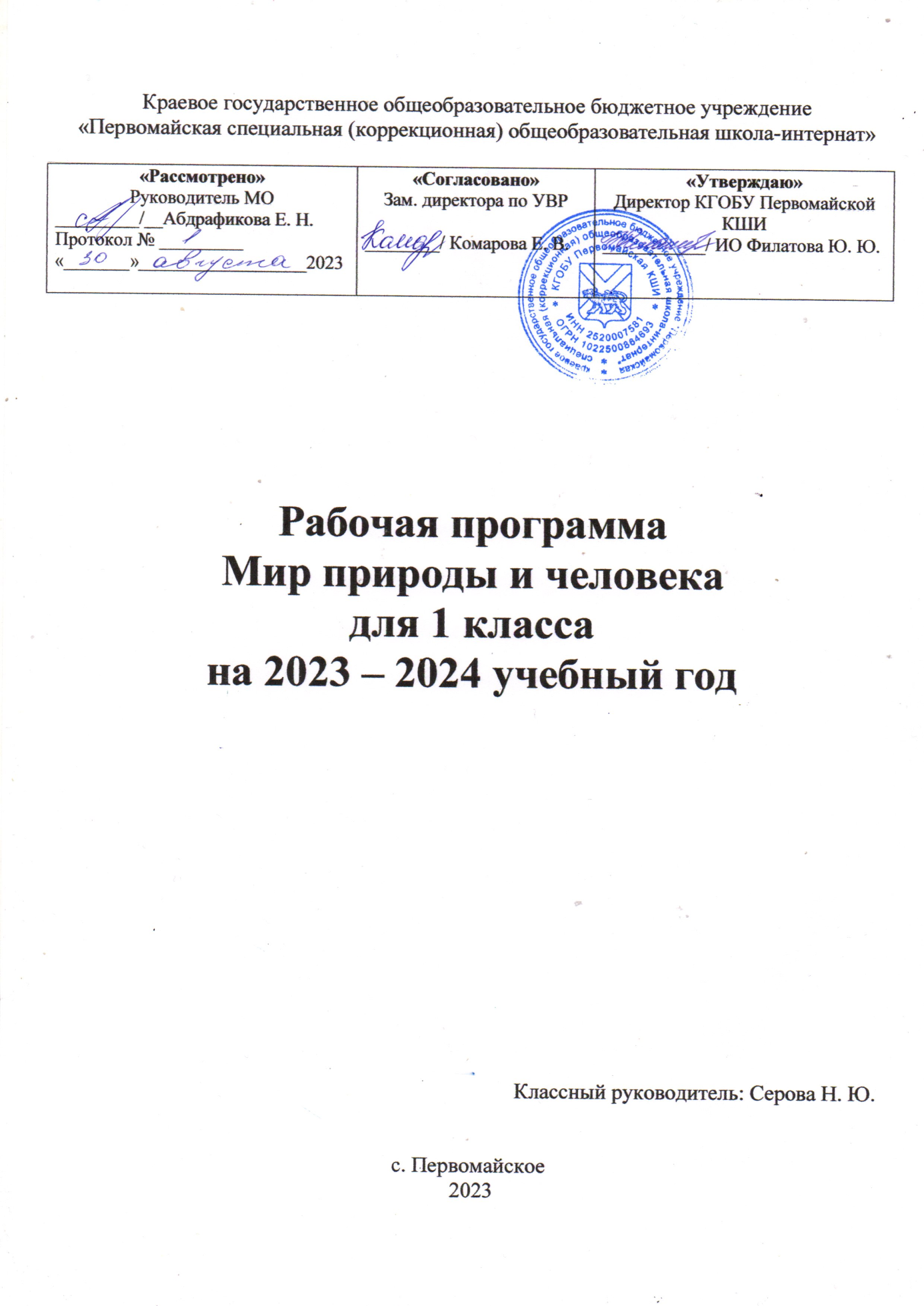 ПОЯСНИТЕЛЬНАЯ ЗАПИСКАРабочая программа по учебному предмету «Мир природы и человека» составлена на основе Федеральной адаптированной основной общеобразовательной программы обучающихся с умственной отсталостью (интеллектуальными нарушениями), далее ФАООП УО (вариант 1), утвержденной приказом Министерства просвещения России от 24.11.2022 г. № 1026. Федеральный закон от 29 декабря 2012 г. №273-Ф3 «Об образовании в Российской Федерации (в ред. Федеральных законов от 17. 02. 2-21 № 10-Ф3, от 24. 03. 2021 №51-Ф3, от 05. 04. 2021 №85-Ф3, от 20. 04. 2021 №95-Ф3, от 30. 04. 2021 № 114-Ф3, от 11. 06. 2021 №170=Ф3, от02. 07. 2021 №310-Ф3, от 02. 07. 2021 №351-Ф3;	Приказ Министерства образования и науки Российской Федерации от 19. 12. 2014 №1599 «Об утверждении федерального государственного образовательного стандарта образования обучающихся с умственной отсталостью (интеллектуальными нарушениями)».  ФАООП УО (вариант 1) адресована обучающимся с легкой умственной отсталостью (интеллектуальными нарушениями) с учетом реализации их особых образовательных потребностей, а также индивидуальных особенностей и возможностей.   ФАООП УО  (вариант 1) адресована обучающимся с легкой умственной отсталостью (интеллектуальными нарушениями) с учетом реализации их особых образовательных потребностей, а также индивидуальных особенностей и возможностей.Учебный предмет «Мир природы и человека»» относится к предметной области «Естествознание» и является обязательной частью учебного плана. В соответствии с учебным планом рабочая программа по учебному предмету «Мир природы и человека» в 1 классе рассчитана на 33 учебные недели и составляет 66 часов в год (2 часа в неделю). Федеральная адаптированная основная общеобразовательная программа определяет цель и задачи учебного предмета «Мир природы и человека».Цель обучения – ознакомление обучающихся с умственной отсталостью (интеллектуальными нарушениями) с первоначальными представлениями о живой и неживой природе; понимание простейших взаимосвязей, существующих между миром природы и человека.Задачи обучения:ознакомление с объектами изучения через практическое взаимодействие с предметами познания, по возможности, в натуральном виде и естественных условиях;накопление первоначальных преставлений об объектах и явлениях окружающего мира через взаимодействие с различными носителями информации;первоначальное накопление опыта взаимодействия с предметами познания в игровой, коммуникативной и учебной деятельности. Рабочая программа по учебному предмету «Мир природы и человека» в 1 классе определяет следующие задачи:ознакомление с  элементарными представлениями об окружающем мире;ознакомление с первоначальными представлениями о взаимосвязи живой и неживой природы;ознакомление с первоначальными представлениями о Солнце как источнике света и тепла на Земле, его значении в жизни живой природы, смене времен года;понимание простейших взаимосвязей человека и природы;воспитание положительного отношения к окружающей действительности.СОДЕРЖАНИЕ ОБУЧЕНИЯОбучение учебному предмету «Мир природы и человека» в 1 классе носит практическую направленность и тесно связано с другими учебными предметами. Содержание учебного предмета «Мир природы и человека» в 1 классе предусматривает первоначальное знакомство с объектами и явлениями окружающего мира и дает возможность наблюдать связь между природными явлениями и жизнью человека.Повышение эффективности усвоения учебного содержания в 1 классе требует организации большого количества наблюдений, упражнений, практических работ, игр, экскурсий для ознакомления и накопления опыта первичного взаимодействия с изучаемыми объектами и явлениями живой и неживой природы.Сознательному усвоению учебного материала способствует использование активных методов обучения – проблемных и частично-поисковых. Следует использовать различные игровые ситуации. Для обучающихся с умственной отсталостью (интеллектуальными нарушениями) важно, чтобы обучение носило практический характер.Содержание разделовПЛАНИРУЕМЫЕ РЕЗУЛЬТАТЫ  Личностные:развитие этических чувств, проявление доброжелательности, эмоционально-нравственной отзывчивости и взаимопомощи;проявление сопереживания к чувствам других людей, сопереживания к животным.Предметные:Минимальный уровень:иметь первоначальные представления об объектах изучения;узнавать изученные объекты живой и неживой природы в натуральном виде, в естественных условиях, на иллюстрациях;относить изученные объекты к определенным группам;прививать первоначальные представления об элементарных правилах безопасного поведения в природе и обществе; приобщать к кормлению зимующих птиц;знать основные требования к режиму дня и понимать необходимость его выполнения;знать основные правила личной гигиены и выполнять их в повседневной жизни;освоить адекватное поведение в классе и образовательной организации.Достаточный уровень:иметь первоначальное представление о взаимосвязях между изученными объектами, их месте в окружающем мире; узнавать и называть изученные объекты в натуральном виде, в естественных условиях, на иллюстрациях, фотографиях;относить изученные объекты к определенным группам с учетом оснований для классификации;называть и показывать органы чувств человека, объяснять их назначение;знать основные правила гигиены органов чувств;иметь первоначальные знания о некоторых правилах безопасного поведения в природе и обществе с учетом возрастных особенностей;уметь соблюдать элементарные санитарно-гигиенические нормы.Система оценки достиженийОценка личностных результатов предполагает, прежде всего, оценку продвижения обучающегося в овладении социальными (жизненными) компетенциями, может быть представлена в условных единицах:0 баллов - нет фиксируемой динамики; 1 балл - минимальная динамика; 2 балла - удовлетворительная динамика; 3 балла - значительная динамика. Оценка предметных результатов во время обучения в первом классе не проводится. Оценка успеваемости складывается из показателей: отношение обучающегося к уроку, степень овладения физическими упражнениями, качество выполнения упражнений.Работа обучающихся поощряется и стимулируется использованием качественной оценки: «удовлетворительно», «хорошо», «очень хорошо».Соотнесение результатов оценочной деятельности, демонстрируемые обучающимися:«удовлетворительно» (зачет) - задание выполнено от 35% до 50 %;«хорошо» - задание выполнено от 51% до 65%;«очень хорошо» (отлично) - задание выполнено свыше 65 %.ТЕМАТИЧЕСКОЕ ПЛАНИРОВАНИЕ№п/пНазвание раздела,темыКоличество часовКонтрольные работы Неживая природа12-Времена года. Осень6-Живая природа. Растения12-Времена года. Зима6-Живая природа. Животные8-Времена года. Весна6-Живая природа. Человек11-Времена года. Лето5-Итого:Итого:66-№Тема предметаКол-во часовПрограммное содержаниеДифференциация видов деятельности обучающихсяДифференциация видов деятельности обучающихся№Тема предметаКол-во часовПрограммное содержаниеМинимальный уровеньДостаточный уровеньНеживая природа - 12 часовНеживая природа - 12 часовНеживая природа - 12 часовНеживая природа - 12 часовНеживая природа - 12 часовНеживая природа - 12 часов1Живая и неживая природа1Просмотр краткого видеосюжета о планете ЗемляРассматривание рисунка в учебникеУзнавание объектов живой и неживой природыНахождение и показ объектов живой и неживой природы на картинкеПросматривают видеосюжет о планете ЗемляРассматривают объекты живой и неживой природы на иллюстрациях, фотографияхНаходят объекты живой и неживой природы на картинкеОтвечают на вопросыПросматривают видеосюжет и отвечают на вопросы о взаимосвязях между изученными объектами живой и неживой природы, их месте в окружающем мире Находят и показывают изученные объекты живой и неживой природы в натуральном виде в естественных условиях2Живая и неживая природа1Просмотр краткого видеосюжета о планете ЗемляРассматривание рисунка в учебникеУзнавание объектов живой и неживой природыНахождение и показ объектов живой и неживой природы на картинкеПросматривают видеосюжет о планете ЗемляРассматривают объекты живой и неживой природы на иллюстрациях, фотографияхНаходят объекты живой и неживой природы на картинкеОтвечают на вопросыПросматривают видеосюжет и отвечают на вопросы о взаимосвязях между изученными объектами живой и неживой природы, их месте в окружающем мире Находят и показывают изученные объекты живой и неживой природы в натуральном виде в естественных условиях3Земля и Солнце1Просмотр краткого видеосюжета о планете Земля, Солнце и Луне Рассматривание рисункаНахождение и показ на картинке Земли, Солнца, ЛуныЗарисовка объектов природы: Солнца. ЛуныОтгадывание загадок о Земле и СолнцеРассматривают рисункиНаходят  изученные объекты и неживой природы (Земля и Солнце) на иллюстрациях, фотографияхСрисовывают Солнце и ЛунуОтвечают на вопросыРассматривают рисунки и отвечают на вопросы о взаимосвязях между изученными объектами неживой природы, их месте в окружающем мире (Солнце, Земля).Находят и указывают на изученные объекты неживой природы в натуральном виде в естественных условиях (видео Солнца и Земли)Зарисовывают Солнце и ЛунуОтгадывают загадки о Земле и Солнце 4Смена времен года1Просмотр презентации Ответы на вопросы учителяРассматривание картинок:зима – солнце светит,мало, греет слабо, жизнь замирает; лето – солнце долго светит, греет сильно, все оживает Составление рассказа по рисунку, нахождение несоответствия Отгадывание загадок про времена года по картинкамПросматривают презентацию о смене времен годаРассматривают картинкиОтвечают на вопросыСоставляют краткий рассказ по рисункуОтгадывают загадки с опорой на картинкиПросматривают презентациюОтвечают на вопросы о взаимосвязях между движением Солнца и сменой времен годаСоставляют рассказ по рисункуНаходят несоответствияОтгадывают загадки5День и ночь 1Просмотр видеосюжета о смене дня и ночиРассматривание картинкиОтветы на вопросы по картинке Составление рассказа о деятельности человека днём и ночьюВыбор по картинке предметов Просматривают видеосюжет о смене дня и ночи на иллюстрациях, фотографияхРассматривают картинкиОтвечают на вопросыСоставляют краткий рассказ о деятельности человека днем и ночью по картинке с помощью учителяПросматривают видеосюжетОтвечают на вопросы о взаимосвязи дня и ночиСоставляют рассказ о деятельности человека днем и ночью Выбирают предметы по картинке6Небо днем и ночью1Просмотр видеосюжета о смене дня и ночиРассматривание картинкиОтветы на вопросы по картинке Составление рассказа о деятельности человека днём и ночьюВыбор по картинке предметов Просматривают видеосюжет о смене дня и ночи на иллюстрациях, фотографияхРассматривают картинкиОтвечают на вопросыСоставляют краткий рассказ о деятельности человека днем и ночью по картинке с помощью учителяПросматривают видеосюжетОтвечают на вопросы о взаимосвязи дня и ночиСоставляют рассказ о деятельности человека днем и ночью Выбирают предметы по картинке7Сутки1Просмотр краткого видеосюжета о сутках Рассматривание схемыРассматривание рисунка, нахождение ошибокПрослушивание стихотворенияОтветы на вопросыПросматривают краткий видеосюжет о суткахРассматривают рисунокПрослушивают стихотворениеОтвечают на вопросыПросматривают краткий видеосюжет о суткахОтвечают на вопросы о взаимосвязи смены времени суток и положением СолнцаРассматривают схемы, находят ошибкиПрослушивают стихотворение8Сутки Занятие людей в течение суток1Рассматривание схемыОзнакомление с информацией о занятиях людей в течение сутокРазличение частей суток: утро, день, вечер, ночь Составление короткого рассказа о деятельности в различное время сутокСоставление расписания уроков по рисункуИзображение рисунка урокаРассматривают схемуПрослушивают информацию о занятиях людей в течение сутокРазличают части суток по фотографиям и иллюстрациямИзображают рисунокОтвечают на вопросыРассматривают схемуПрослушивают информацию о взаимосвязи занятий людей и времени суток Различают части суток в естественных условияхСоставляют короткий рассказСоставляют расписание уроков по рисунку9Сутки Занятие людей в течение суток1Рассматривание схемыОзнакомление с информацией о занятиях людей в течение сутокРазличение частей суток: утро, день, вечер, ночь Составление короткого рассказа о деятельности в различное время сутокСоставление расписания уроков по рисункуИзображение рисунка урокаРассматривают схемуПрослушивают информацию о занятиях людей в течение сутокРазличают части суток по фотографиям и иллюстрациямИзображают рисунокОтвечают на вопросыРассматривают схемуПрослушивают информацию о взаимосвязи занятий людей и времени суток Различают части суток в естественных условияхСоставляют короткий рассказСоставляют расписание уроков по рисунку10Значение Солнца в жизни человека1Просмотр видеосюжета о значении Солнца в жизни человекаРассматривание картинкиОтгадывание загадокРазучивание игры «Горелки»Составление рассказа о влиянии Солнца на жизнь людейПросматривают видеосюжет о значении Солнца в жизни человека.Рассматривают картинки о влиянии Солнца на жизнь людейРазучивают игру и играют в нееОтгадывают загадки с опорой на картинкиСоставляют краткий рассказПросматривают видеосюжетОтвечают на вопросы о взаимосвязи Солнца и жизни человекаРассматривают картинкиОтгадывают загадкиРазучивают игру и играют в нееСоставляют рассказ11Солнце и жизнь растений1Прослушивание текста о влиянии Солнца на развитие растенийРассматривание рисунковСоставление краткого рассказа по рисункамПрослушивают текст о значении Солнца в жизни растенийРассматривают иллюстрации, фотографииСоставляют краткий рассказ по рисункуПрослушивают текстОтвечают на вопросы о взаимосвязи Солнца и жизни растенийРассматривают рисункиСоставляют краткий рассказ по серии рисунков1212Времена года1Знакомство с временами года иих названиямиОпределение времен года по изображению Составление рассказа по картинке, наблюдение взаимосвязи изменений в неживой и живой природе по временам годаЗнакомятся с первоначальными представлениями о временах года и их названиями по иллюстрациям, фотографиямСоотносят рисунки с определенными временами годаУзнают времена года по картинкамНаблюдают взаимосвязь изменений неживой и живой природы по временам годаЗнакомятся с первоначальными представлениями о взаимосвязи времен годаЗнакомятся с временами года и их названиями в естественных условияхОпределяют время года по изображениюСоставляют рассказ по картинкеВремена года. Осень – 6часовВремена года. Осень – 6часовВремена года. Осень – 6часовВремена года. Осень – 6часовВремена года. Осень – 6часовВремена года. Осень – 6часовВремена года. Осень – 6часов13Осень Признаки осениОсень Признаки осени1Наблюдения: изменение окраскилистьев, листопад, увядание трав Нахождение рисунка в соответствии с темой Работа с календарем с помощью учителя Составление рассказа с опорой на иллюстрацииПрослушивание стихотворенияНаблюдают изменения в природе осенью по иллюстрациямНаходят рисунки признаков осени на иллюстрациях, фотографияхРаботают с календарем с помощью учителяСоставляют краткий рассказ с опорой на иллюстрацииПрослушивают стихотворениеОтвечают на вопросыОтвечают на вопросы о взаимосвязи солнца и осенних изменениях в природеНаблюдают и называют признаки осени в естественных условияхРаботают с календарем частично самостоятельноСоставляют рассказ по иллюстрациям14Осень Признаки осениОсень Признаки осени1Наблюдения: изменение окраскилистьев, листопад, увядание трав Нахождение рисунка в соответствии с темой Работа с календарем с помощью учителя Составление рассказа с опорой на иллюстрацииПрослушивание стихотворенияНаблюдают изменения в природе осенью по иллюстрациямНаходят рисунки признаков осени на иллюстрациях, фотографияхРаботают с календарем с помощью учителяСоставляют краткий рассказ с опорой на иллюстрацииПрослушивают стихотворениеОтвечают на вопросыОтвечают на вопросы о взаимосвязи солнца и осенних изменениях в природеНаблюдают и называют признаки осени в естественных условияхРаботают с календарем частично самостоятельноСоставляют рассказ по иллюстрациям15ОсеньПризнаки осени Осенние месяцыОсеньПризнаки осени Осенние месяцы1Просмотр видеосюжета о признаках осени Нахождение рисунка в соответствии с темой Работа с календаремСоставление рассказа с опорой на схему о перелете птиц Прослушивание стихотворенияСрисовывание осенних листьев из учебника в тетрадьПросматривают видеосюжет о признаках осениРассматривают иллюстрации, фотографииРаботают с календарем с помощью учителяПрослушивают стихотворениеРаскрашивают изображения осенних листьевОтвечают на вопросыПросматривают видеосюжет о признаках осениОтвечают на вопросы о взаимосвязи признаков осени и осенних месяцевНаходяти называют осенние месяцыв натуральном виде в естественных условияхСоставляют рассказ о перелетных птицахСрисовывают осенние листья16Занятия и одежда людей осеньюЗанятия и одежда людей осенью1Рассматривание рисункаСоставление рассказа по рисункуВыбор по рисунку одежды для осенней прогулки людейРассматривают занятия людей осенью на иллюстрациях, фотографияхСоставляют краткий рассказ по рисунку с помощью учителяВыбирают по рисунку сезонную одежду для осениОтвечают на вопросыРассматривают занятия людей осенью в естественных условияхСоставляют рассказ по рисунку, с частичной помощью учителя Выбирают сезонную одежду для осени Отвечают на вопросы17Осень УрожайОсень Урожай1Выбор по рисунку инструментов для уборки садаРабота с опорными словами (урожай, грибы) Перечисление осенних месяцев Название предметов урожаяВыбирают по рисунку инструменты для уборки садаРаботают с опорными словами (урожай, грибы), составляют словосочетанияПеречисляют осенние месяцы с помощью учителя Показывают предметы урожаяОтвечают на вопросыВыбирают инструменты для уборки сада в натуральном виде в естественных условияхРаботают с опорными словами (урожай, грибы), составляют предложениеПеречисляют осенние месяцы с частичной помощью учителяНазывают и показывают предметы урожаяОтвечают на вопросы18Осень ГрибыОсень Грибы1Рассматривание рисунковНазывание нескольких грибов Работа с опорными словами (урожай, грибы) Прослушивание стихотворенияПеречисление осенних месяцев по схемамРассматривают рисункиНазывают 1-2 гриба Работают с опорными словами (урожай, грибы), составляют словосочетание Прослушивают стихотворениеПеречисляют осенние месяцы по рисункамОтвечают на вопросыРассматривают рисункиНазывают 2-3 гриба Работают с опорными словами (урожай, грибы), составляют предложение Прослушивают стихотворение и повторяют 2-3 строкиПеречисляют осенние месяцы по схемамОтвечают на вопросыЖивая природа. Растения– 12часовЖивая природа. Растения– 12часовЖивая природа. Растения– 12часовЖивая природа. Растения– 12часовЖивая природа. Растения– 12часовЖивая природа. Растения– 12часовЖивая природа. Растения– 12часов19Растения Части растенийРастения Части растений1Просмотр краткого видеосюжета о растениях лесаРассматривание рисункаНахождение на иллюстрациях объектов природы (дерево, цветок, трава, кустарник) Работа со словарем (лес, дерево, трава)Рассматривание схемы строения растений Части растений: корень, стебель (ствол), лист, цветокРабота со словарем (цветок, стебель, лист, корень)Просматривают краткий видеосюжет о растениях лесаРассматривают рисунокНаходят на иллюстрациях объекты природы (дерево, цветок, трава, кустарник) Работают со словарем (лес, дерево, трава), составляют словосочетаниеРассматривают схемы строения растенийРаботают со словарем (цветок, стебель, лист, корень), составляют словосочетаниеОтвечают на вопросыПросматривают краткий видеосюжет о растениях лесаРассматривают рисунокНаходят объекты природы (дерево, цветок, трава, кустарник) в натуральном виде в естественных условиях Работают со словарем (лес, дерево, трава), составляют предложениеРассматривают схемы строения растенийПоказывают части растенийРаботают со словарем (цветок, стебель, лист, корень), составляют предложениеОтвечают на вопросы20Растения Строение и сходство растенийРастения Строение и сходство растений1Рассматривание схемы Нахождение части растений по рисункуОтветы на вопросы по различию растений Сравнение частей растений и нахождение  сходства (лист, стебель, корень)Рассматривают схемы Находят части растений по рисунку Отвечают на вопросы с помощью учителя Сравнивают части растений (лист, стебель, корень) по иллюстрациямРассматривают схемы Находят части растений в натуральном виде в естественных условиях. Отвечают на вопросы. Сравнивают части растений (лист, стебель, корень) и находят сходство21Различия растений Разнообразие растенийРазличия растений Разнообразие растений1Рассматривание иллюстрации Нахождение объектов природы на рисунке (цветы) Нахождение сходства и различия объектов природы (цветы) по рисункуЗарисовка листьев разных растенийПрослушивание стихотворенияСоставление рассказа об уходе за растениямиРассматривают иллюстрацииНаходят объекты природы на рисунке (цветы) Находят сходства объектов природы (цветы) по рисункуРаскрашивают листья разных растенийПрослушивают стихотворениеСоставляют краткий рассказ об уходе за растениями с помощью учителяОтвечают на вопросы с помощью учителяРассматривают иллюстрацииНаходят объекты природы в натуральном виде в естественных условиях (цветы) Находят сходства и различия объектов природы (цветы)Рисуют листья разных растений по образцуПрослушивают стихотворениеСоставляют рассказ об уходе за растениямиОтвечают на вопросы22Семена растенийСемена растений1Рассматривание изображения растений и семян Составление рассказа об использовании семян (в приготовлении пищи) Составление рассказа по картинке (выращивание растения из семян)Практическая работа по посадке растения (семени) Работа по опорным словам (семена, свет, тепло, вода)Рассматривают изображения растений и семянСоставляют краткий рассказа об использовании семян (в приготовлении пищи) по картинке с помощью учителя Сажают семена растения (практическая работа) Работают с опорными словами (семена, свет, тепло, вода), составляют словосочетание.Отвечают на вопросы с помощью учителяРассматривают растения и семена в натуральном виде Составляют рассказ по картинке (выращивание растения из семян) Сажают семена растения (практическая работа) Работают с опорными словами (семена, свет, тепло, вода), составляют предложенияОтвечают на вопросы 23Плоды Овощи1Рассматривание сюжетных рисунковПрослушивание учебного текста Рассматривание иллюстрации (овощи) Нахождение и называние знакомых объектов на картинке (овощи)Рассматривают рисункиПрослушивают учебный текстРассматривают иллюстрации (овощи)Отвечают на вопросы с помощью учителяНаходят и указывают знакомые объекты на картинке (овощи)Рассматривают рисункиПрослушивают учебный текстРассматривают овощи в натуральном виде Отвечают на вопросыНаходят и называют знакомые объекты на картинке (овощи)24Плоды Фрукты1Рассматривание иллюстрации (фрукты) Ответы на вопросы учителяНахождение и называние знакомых объектов на картинке (фрукты)Составление рассказа о пользе фруктов с помощью учителяРассматривают иллюстрации (фрукты)Отвечают на вопросы с помощью учителяНаходят и указывают знакомые объекты на картинке (фрукты)Составляют рассказ о пользе фруктов с помощью учителяРассматривают фрукты в натуральном виде Отвечают на вопросыНаходят и называют знакомые объекты на картинке (фрукты)Составляют рассказ о пользе фруктов 25Ягоды1Прослушивание учебного текста Рассматривание иллюстрации (ягоды) Называние ягодНахождение и называние знакомых объектов на картинке (ягоды)Прослушивают учебный текстРассматривают иллюстрации (ягоды) Находят и называют (указывают по слову) некоторые знакомые ягоды на картинке Отвечают на вопросы с помощью учителяПрослушивают учебный текст.  Рассматривают ягоды в натуральном виде. Находят и называют знакомые ягоды на картинкеОтвечают на вопросы26Овощи, фрукты, ягоды1Называние нескольких овощей, фруктов, ягодОбобщение представлений о плодахРазличение понятий: овощи, фрукты, ягодыСоставление рассказа о пользе овощей, фруктов и ягод с помощью учителяПрослушивание стихотворения о витаминахНазывают овощи, фрукты, ягоды (по 1-2)Различают овощи, фрукты, ягоды в натуральном виде Отвечают на вопросы с помощью учителяСоставляют рассказ о пользе овощей, фруктов и ягод с помощью учителяПрослушивают стихотворение о витаминахНазывают овощи, фрукты, ягоды (по 2-3)Различают овощи, фрукты, ягоды на картинкеОтвечают на вопросыСоставляют рассказ о пользе овощей, фруктов и ягодПрослушивают стихотворение о витаминах и повторяют 1-2 строки27Приспособление растений к сезонным изменениям1Наблюдения за жизньюрастений в своей местности: рост, цветение, образование плодов и семян; приспособление к смене времен года Рассматривание иллюстрации, определение времени годаНаблюдают за жизньюрастений в своей местности: рост, цветение, образование плодов и семян в натуральном виде в естественных условияхОтвечают на вопросы с помощью учителяРассматривают иллюстрацииОпределяют времена года по состоянию растений на картинке с помощью учителяНаблюдают за жизньюрастений в своей местности: рост, цветение, образование плодов и семян в натуральном виде в естественных условиях Отвечают на вопросыРассматривают иллюстрацииОпределяют времена года по состоянию растений на картинке28Приспособление растений к разным условиям жизни1Прослушивание вводного слова учителяПросмотр краткого видео о жизни растений в разных условияхРассматривание иллюстрации, определение условий жизни растенияПрослушивают вводное слово учителяПросматривают краткое видео о жизни растений в разных условияхРассматривают иллюстрацииОтвечают на вопросы с помощью учителяПрослушивают вводное слово учителяПросматривают краткое видео о жизни растений в разных условияхРассматривают иллюстрацииПоказывают на картинке разные условия жизни растенийОтвечают на вопросы 29Уход за растениями1Рассматривание иллюстраций об основных приемах ухода за растениямиПрактические действия: протирать листья, поливать растения, рыхлить почвуИнвентарь для ухода за растениями, называние предметов Названия растений и инвентаряРассматривают иллюстрации об основных приемах ухода за растениями Выполняют практическую работу: протирают листья, поливают растения, рыхлят почву с помощью учителя Рассматривают инвентарь для ухода за растениями, называют предметы с помощью учителя Отвечают на вопросы с помощью учителяРассматривают иллюстрации об основных приемах ухода за растениямиВыполняют практическую работу: протирают листья, поливают растения, рыхлят почву Рассматривают инвентарь для ухода за растениями, называют предметы Отвечают на вопросы 30Растения (обобщающий урок)1Практическое определение объектов природы (деревьев и кустарников) на пришкольном участке (экскурсия) Рассматривание рисунковОпределение и называние знакомых объектов природы (деревья, кустарники) Работа с опорными словами (калина, сирень, смородина, крыжовник)Показывают объекты природы (деревьев и кустарников) на пришкольном участке (экскурсия) Рассматривают рисункиПоказывают знакомые объекты природы (деревья, кустарники) на иллюстрациях Отвечают на вопросы с помощью учителяРаботают с опорными словами (калина, сирень, смородина, крыжовник) с помощью учителяПоказывают и называют объекты природы (деревьев и кустарников) на пришкольном участке (экскурсия) Рассматривают рисункиПоказывают и называют знакомые объекты природы (деревья, кустарники) на иллюстрацияхОтвечают на вопросыРаботают с опорными словами (калина, сирень, смородина, крыжовник), составляют предложенияВремена года. Зима – 6 часовВремена года. Зима – 6 часовВремена года. Зима – 6 часовВремена года. Зима – 6 часовВремена года. Зима – 6 часовВремена года. Зима – 6 часов31Зима Признаки зимы1Рассматривание сюжетного рисунка Работа по схемамПроведение опыта совместно с учителемРабота с опорными словами (зима, снегопад)Вырезание снежинкиРассматривают сюжетный рисунок Работают по схемамПроводят опыт совместно с учителем (наблюдение за таянием снега в помещении)Отвечают на вопросы с помощью учителяРаботают с опорными словами (зима, снегопад), составляют словосочетанияРаскрашивают снежинкуРассматривают рисунок Работают по схемамПроводят опыт совместно с учителем (наблюдение за таянием снега в помещении)Отвечают на вопросыРаботают с опорными словами (зима, снегопад), составляют предложениеВырезают снежинку32Признаки зимы Зимние месяцы1Просмотр краткого видео о признаках зимыНахождение и называние признаков сезона на иллюстрациях Работа с опорными словами (снег, снежинки, воробей, ворона)Составление рассказа о зиме по опорным знакам (схемам)Просматривание краткого видео о признаках зимыПоказывают признаки сезона в естественных условиях Отвечают на вопросы с помощью учителяРаботают с опорными словами (снег, снежинки, воробей, ворона), составляют словосочетаниеСоставляют рассказ о зиме по картинкамПросматривание краткого видео о признаках зимыНазывают признаки зимы в естественных условияхНазывают зимние месяцыОтвечают на вопросыРаботают с опорными словами (снег, снежинки, воробей, ворона), составляют предложенияСоставляют рассказ о зиме по опорной схеме33Зимующие птицы1Наблюдения за зимующими птицами и их описание: ворона, воробей Рассматривание рисункаНаблюдают за зимующими птицами: ворона, воробейРассматривают рисунокОтвечают на вопросы с помощью учителяНаблюдают за зимующими птицами: ворона, воробейРассматривают рисунокОтвечают на вопросы 34Животные зимой1Рассматривание рисунковСравнение внешнего вида животных в различное время года Нахождение несоответствия в изображении, текстеРассматривают рисунокНаблюдают за животными в различное время года на картинках. Отвечают на вопросы с помощью учителяНаходят несоответствия в изображении, тексте с помощью учителяРассматривают рисунок.Наблюдают за животными и сравнивают их внешний вид в различное время года на картинкахОтвечают на вопросыНаходят несоответствия в изображении, тексте35Зимняя одежда и обувь Занятия людей зимой1Рассматривание рисункаВыбор нужных предметов одежды для зимней прогулки Разучивание текста и правил подвижной игры «Мороз Красный Нос» Рассматривают рисунокОтвечают на вопросы с помощью учителяВыбирают нужные предметы одежды для зимней прогулки Разучивают правила подвижной игры «Мороз Красный Нос»Прослушивают стихотворный текстРассматривают рисунокОтвечают на вопросыВыбирают нужные предметы одежды для зимней прогулки Разучивают правила подвижной игры «Мороз Красный Нос» Прослушивают стихотворный текст и запоминают 2-3 строки36Зимняя одежда и обувь Занятия людей зимой1Рассматривание рисункаВыбор нужных предметов одежды для зимней прогулки Разучивание текста и правил подвижной игры «Мороз Красный Нос» Рассматривают рисунокОтвечают на вопросы с помощью учителяВыбирают нужные предметы одежды для зимней прогулки Разучивают правила подвижной игры «Мороз Красный Нос»Прослушивают стихотворный текстРассматривают рисунокОтвечают на вопросыВыбирают нужные предметы одежды для зимней прогулки Разучивают правила подвижной игры «Мороз Красный Нос» Прослушивают стихотворный текст и запоминают 2-3 строкиЖивая природа. Животные – 8 часовЖивая природа. Животные – 8 часовЖивая природа. Животные – 8 часовЖивая природа. Животные – 8 часовЖивая природа. Животные – 8 часовЖивая природа. Животные – 8 часов37Животные: звери, птицы, рыбы, насекомые1Рассматривание рисунков с изображением животных Показ и называние знакомых животных Просмотр видео о разнообразии животного мираОтветы на вопросы по теме урокаРассматривают рисунки с изображением животных Показывают знакомых животных Просматривают видео о разнообразии животного мираОтвечают на вопросы с помощью учителяРассматривают рисунки с изображением животных Показывают и называют знакомых животных Просматривают видео о разнообразии животного мираОтвечают на вопросы38Сходство и различие животных1Прослушивание вводных слов учителяРассматривание рисунков с изображением животных Называние и показ знакомых животныхНахождение и называние различия животных (форма тела, окраска, повадки, место обитания)Сравнение животных по внешнему виду, окраскеРабота по опорным словам (шерсть, перья, чешуя)Составление рассказа по опорным вопросамПрослушивают вводное слово учителяРассматривают рисунки с изображением животных Показывают знакомых животных по слову учителяНаходят и называют различия животных (форма тела, окраска, повадки, место обитания) Составляют словосочетания по опорным словам (шерсть, перья, чешуя) Составляют рассказ по опорным вопросам с помощью учителяПрослушивают вводное слово учителяРассматривают рисунки с изображением животныхПоказывают и называют знакомых животных Сравнивают животных по отличительным признакам (форма тела, окраска, повадки, место обитания) с опорой на картинкуСоставляют рассказ-описание по опорным словам (шерсть, перья, чешуя)39Сходство и различие животных1Прослушивание вводных слов учителяРассматривание рисунков с изображением животных Называние и показ знакомых животныхНахождение и называние различия животных (форма тела, окраска, повадки, место обитания)Сравнение животных по внешнему виду, окраскеРабота по опорным словам (шерсть, перья, чешуя)Составление рассказа по опорным вопросамПрослушивают вводное слово учителяРассматривают рисунки с изображением животных Показывают знакомых животных по слову учителяНаходят и называют различия животных (форма тела, окраска, повадки, место обитания) Составляют словосочетания по опорным словам (шерсть, перья, чешуя) Составляют рассказ по опорным вопросам с помощью учителяПрослушивают вводное слово учителяРассматривают рисунки с изображением животныхПоказывают и называют знакомых животных Сравнивают животных по отличительным признакам (форма тела, окраска, повадки, место обитания) с опорой на картинкуСоставляют рассказ-описание по опорным словам (шерсть, перья, чешуя)40Детёныши животных1Просмотр краткой презентации и прослушивание комментариев учителяРассматривание рисунковНазывание детенышей зверей, птиц, рыбСоставление рассказа по картинкеРазучивание игры «Один – много» (детеныши животных)Просматривают краткую презентацию и прослушивают комментарии учителяРассматривают рисункиПоказывают детенышей зверей, птиц, рыбОтвечают на вопросы с помощью учителяСоставляют рассказ по картинке с помощью учителяРазучивают игру «Один – много» (детеныши животных)Просматривают краткую презентацию и прослушивают комментарии учителяРассматривают рисункиПоказывают и называют детенышей зверей, птиц, рыб Отвечают на вопросыСоставляют рассказ по картинкеРазучивают игру «Один – много» (детеныши животных)41Домашние животные1Прослушивание текста «Домашние животные»Определение и называние животных по рисункуСоставление рассказа по схемам (изготовление продуктов из молока, шерсти)Составление описательного рассказа о домашнем животномРисование (аппликация) «Мое домашнее животное»Прослушивают текст «Домашние животные»Показывают изображения животных на картинкеОтвечают на вопросы с помощью учителяСоставляют рассказ по схемам (изготовление продуктов из молока, шерсти) с помощью учителя Рисуют «Мое домашнее животное»Прослушивают текст «Домашние животные»Показывают и называют изображения животных на картинкеОтвечают на вопросыСоставляют описательный рассказ о домашнем животномВыполняют аппликацию «Мое домашнее животное»42Дикие животные1Просмотр краткого видео о диких животныхРассматривание рисунка и называние изображенных животныхРассматривание рисунков и нахождение соответствияНазвание сказок про диких животныхСочинение сказки по рисункуПросматривают краткое видео о диких животныхРассматривают рисунок и показывают изображенных животныхНазывают сказки про диких животных по картинкамОтвечают на вопросы с помощью учителяПросматривают краткое видео о диких животныхРассматривают рисунок и называют изображенных животныхНазывают сказки про диких животныхОтвечают на вопросыСочиняют сказку по рисунку43Приспособление животных к смене времён года1Просмотр краткого видеоРассматривание рисункаРабота с опорными словамиСоставление рассказов с опорой на картинкуПросмотр видео и ответы на вопросы о кормлении птиц зимойПросматривают краткое видеоРассматривают рисунокСоставляют словосочетания с опорными словамиСоставляют краткий рассказ с опорой на картинкуПросматривают видео и отвечают на вопросы о кормлении птиц зимой с помощью учителяПросматривают краткое видеоРассматривают рисунокСоставляют предложения с опорными словамиСоставляют рассказ с опорой на картинкуПросматривают видео и отвечают на вопросы о кормлении птиц зимой 44Животные (обобщающий урок)1Рассматривание картинок с изображением животныхНазывание диких и домашних животныхОбобщение понятий по характерным признакам (дикие - домашние животные)Сравнение животных по внешнему виду, окраске Составление рассказа о животном Рассматривают картинки с изображением животныхПоказывают и дифференцируют диких и домашних животныхСравнивают животных по отличительным признакам с помощью учителяОтвечают на вопросы с помощью учителяСоставляют краткий рассказ о животном с помощью учителяРассматривают сюжетные картины Показывают и называют диких и домашних животных.Сравнивают животных по отличительным и сходным признакам, обобщают в слове (дикие, домашние) Отвечают на вопросыСоставляют рассказ о животном по картинкеВремена года. Весна – 6 часовВремена года. Весна – 6 часовВремена года. Весна – 6 часовВремена года. Весна – 6 часовВремена года. Весна – 6 часовВремена года. Весна – 6 часов45Весна Признаки весны1Рассматривание рисунковНахождение отличийОпределение с помощью учителя по схемам причин сезонных измененийПрослушивание стихотворения Работа с опорными словами (весна, ручьи, почки)Рассматривают рисунки с изображением 2 времен годаНаходят 1-2 отличияПоказывают с помощью учителя по схемам причины сезонных измененийОтвечают на вопросы с помощью учителяПрослушивают стихотворение Составляют словосочетания с опорными словами (весна, ручьи, почки) Рассматривают рисунки с изображением 2 времен годаНаходят 2-3 отличияПоказывают и называют по схемам причины сезонных измененийОтвечают на вопросыПрослушивают стихотворения Составляют предложения с опорными словами (весна, ручьи, почки), 46Признаки весны Весенние месяцы1Прослушивание текстаНахождение признаков весны по иллюстрациямОтветы на вопросы по тексту учебникаРисование объектов природы (подснежника) по образцу Разучивание стихотворения Работа с опорными словами (сосульки, жук, бабочка, грач, скворец)Прослушивают текст Показывают признаки весны в естественных условиях и по иллюстрациям Отвечают на вопросы с помощью учителяРаскрашивают объекты природы (подснежники)Прослушивают стихотворение Составляют словосочетания с опорными словами (сосульки, жук, бабочка, грач, скворец) Прослушивают текст Показывают и называют признаки весны в естественных условиях и по иллюстрациямОтвечают на вопросыРисуют объекты природы (подснежники) по образцуПрослушивают стихотворение и запоминают 2-3 строки Составляют предложения с опорными словами (сосульки, жук, бабочка, грач, скворец)47Перелётные птицы1Просмотр видео о перелетных птицахРассматривание рисункаНазывание перелетных птицСоставление рассказа по рисунку и опорным словамПросматривают видео о перелетных птицахРассматривают рисунки с изображением птицПоказывают 1-2 перелетные птицыОтвечают на вопросы с помощью учителяСоставляют рассказ по рисунку и опорным словам с помощью учителяПросматривают видео о перелетных птицахРассматривают сюжетный рисунокПоказывают и называют 2-3 перелетные птицы в Отвечают на вопросыСоставляют рассказ по рисунку 48Животные весной1Рассматривание и называние изображенных объектов природы (животные весной)Составление рассказа по рисунку и опорным словамНазывание детенышей животныхПросмотр видео о жизни животных веснойРассматривают и показывают животных весной на картинеСоставляют рассказ по рисунку и опорным словамПоказывают детенышей животныхПросматривают видео о жизни животных веснойОтвечают на вопросы с помощью учителяРассматривают и называют животных весной на картинеСоставляют рассказ по рисункуПоказывают и называют детенышей животныхПросматривают видео о жизни животных веснойОтвечают на вопросы49Весенняя одежда и обувь Занятия людей весной1Рассматривание рисункаВыполнение задания по рисункуПрослушивание стихотворенияРассматривание рисункаОтветы на вопросы с опорой на картинкуРассматривают рисунокВыполняют задания по рисунку с помощью учителяПрослушивают стихотворениеОтвечают на вопросы с помощью учителяРассматривают рисунокВыполняют задания по рисункуПрослушивают стихотворение и повторяют 1-2 строкиОтвечают на вопросы 50Весенняя одежда и обувь. Занятия людей весной1Рассматривание рисункаВыполнение задания по рисункуПрослушивание стихотворенияРассматривание рисункаОтветы на вопросы с опорой на картинкуРассматривают рисунокВыполняют задания по рисунку с помощью учителяПрослушивают стихотворениеОтвечают на вопросы с помощью учителяРассматривают рисунокВыполняют задания по рисункуПрослушивают стихотворение и повторяют 1-2 строкиОтвечают на вопросы Живая природа. Человек – 11 часовЖивая природа. Человек – 11 часовЖивая природа. Человек – 11 часовЖивая природа. Человек – 11 часовЖивая природа. Человек – 11 часовЖивая природа. Человек – 11 часов51Человек Отличия по полу и возрасту1Прослушивание вводных слов учителяНахождение сходства и различия людей по картинке (внешний вид, пол, возраст) Называние изображенных людейРассказ о себе по плануПрослушивание стихотворенияРабота с опорными словамиПрослушивают вводные слова учителяНаходят сходство людей по картинке в естественных условиях (внешний вид, пол, возраст) с помощью учителяНазывают изображенных людейРассказывают о себе по краткому плануПрослушивают стихотворениеСоставляют словосочетания с опорными словами Отвечают на вопросы с помощью учителяПрослушивают вводные слова учителяНаходят сходство и различия людей в естественных условиях и по картинке (внешний вид, пол, возраст).Называют и показывают изображенных людейРассказывают о себе по плануПрослушивают стихотворение, повторяют 3-4 строкиСоставляют предложения с опорными словами Отвечают на вопросы 52Человек Части тела1Прослушивание вводных слов учителяПрослушивание (чтение) стихотворения, работа с текстом Нахождение и показ частей тела на рисунке (на объекте), называние частей телаИгра в дидактическую игру «Части тела» Игра «Театр теней»Работа с опорными словами (голова, шея, туловище, руки, ноги)Составление рассказа о себе по опорным вопросам Прослушивают вводные слова учителяПрослушивают стихотворение Находят и показывают части тела на себеНазывают части тела на картинкеИграют в дидактическую игру «Части тела» Составляют словосочетания с опорными словами (голова, шея, туловище, руки, ноги) Составляют рассказ о себе с помощью учителяПрослушивают вводные слова учителяПрослушивают стихотворение, работают с текстом Находят и называют частей тела на себеИграют в дидактическую игру «Части тела» Составляют предложение с опорными словами (голова, шея, туловище, руки, ноги) Составляют рассказ о себе по опорным вопросам 53Человек. Части тела1Прослушивание вводных слов учителяПрослушивание (чтение) стихотворения, работа с текстом Нахождение и показ частей тела на рисунке (на объекте), называние частей телаИгра в дидактическую игру «Части тела» Игра «Театр теней»Работа с опорными словами (голова, шея, туловище, руки, ноги)Составление рассказа о себе по опорным вопросам Прослушивают вводные слова учителяПрослушивают стихотворение Находят и показывают части тела на себеНазывают части тела на картинкеИграют в дидактическую игру «Части тела» Составляют словосочетания с опорными словами (голова, шея, туловище, руки, ноги) Составляют рассказ о себе с помощью учителяПрослушивают вводные слова учителяПрослушивают стихотворение, работают с текстом Находят и называют частей тела на себеИграют в дидактическую игру «Части тела» Составляют предложение с опорными словами (голова, шея, туловище, руки, ноги) Составляют рассказ о себе по опорным вопросам 54Гигиенические навыки1Просмотр краткого видео.Разучивание правил гигиены. Рассматривание рисунков. Определение правила гигиены по рисункам.Составление рассказа о правилах ухода за телом.Выполнение заданий на дифференциацию предметов по назначению.Разучивание стихотворенияПросматривают краткое видео.Разучивают правила гигиены по картинкам. Рассматривают рисунки. Отвечают на вопросы с помощью учителя.Выполняют упрощенные задания на дифференциацию предметов по назначению.Прослушивают стихотворениеПросматривают краткое видео.Разучивают правила гигиены в натуральном виде в естественных условиях.Рассматривают рисунки. Отвечают на вопросы.Выполняют задания на дифференциацию предметов по назначению.Прослушивают и заучивают 2-3 строки стихотворения55Лицо человека1Рассматривание рисункаВыполнение задания по рисункуИгра «Свет мой, зеркальце, скажи»Нахождение сходства и различия лиц по рисункуНазывание частей лица человекаРисование своего портретаРассматривают рисунокВыполняют задания по рисункуИграют в игру «Свет мой, зеркальце, скажи»Находят сходство лиц одноклассников Отвечают на вопросы с помощью учителяПоказывают части лица человека на рисункеРаскрашивают портретРассматривают рисунокВыполняют задания по рисункуИграют в игру «Свет мой, зеркальце, скажи»Находят сходство и различия лиц одноклассников и на картинкахОтвечают на вопросыПоказывают части лица человека на рисункеРисуют свой портрет56Глаза Охрана зрения1Определение функции глаз по рисункамРисование предметаНахождение и называние частей объекта (брови, века, ресницы) у себя и на картинке Работа с опорными словами (брови, веки, ресницы)Разучиваниеправил гигиены глазДидактическая игра поиллюстрациям «Назови, кому принадлежат глаза»Разучивание гимнастики для глаз «Автобус»Рассматривают рисунок, определяют функции глаз с помощью учителяРисуют глаз по образцу Находят и показывают части объекта (брови, веки, ресницы) у себя и на картинке Составляют словосочетания с опорными словами (брови, веки, ресницы) Разучиваютправил гигиены глазИграют поиллюстрациям «Назови, кому принадлежат глаза»Разучивают гимнастику для глаз «Автобус»Рассматривают рисунок, определяют функции глаз Рисуют глаз по образцуНаходят и называют части объекта (брови, веки, ресницы) у себя и на картинке Составляют предложения с опорными словами (брови, веки, ресницы) Разучиваютправил гигиены глаз Играют по иллюстрациям «Назови, кому принадлежат глаза»Разучивают гимнастику для глаз «Автобус»57УшиОрган слуха1Прослушивание текста (строение уха), ответы на вопросыОпределение функции уха Отгадывание загадок Нахождение и называниеобъекта у себя и на картинке Работа с опорными словами (уши, слух)Разучивание правил гигиены ушейДидактическая игра по иллюстрациям «Назови, комупринадлежит голос»Объяснение смысла выражения«Ушки на макушке»Прослушивают текст (строение уха) Определяют функции ушей с помощью учителяНаходят и показываютпарный объект у себя и на картинкеСоставляют словосочетания с опорными словами (уши, слух) Разучивают правила гигиены ушей по картинкамИграют по иллюстрациям «Назови, комупринадлежит голос»Отвечают на вопросы с помощью учителяПрослушивают текст (строение уха). Определяют функции ушей Находят, показывают и называют парный объект у себя и на картинкеСоставляют предложения с опорными словами (уши, слух) Разучивают правила гигиены ушейИграют по иллюстрациям «Назови, комупринадлежит голос»Объясняют смысл выражения«Ушки на макушке»Отвечают на вопросы 58Нос Орган дыхания1Прослушивание текста (строение носа), ответы на вопросы Определение функции носа у себя Практическая работа «Узнай по запаху» Нахождение и называние объекта у себя и на картинке Работа с опорными словами (нос, запах, обоняние, дыхание)Разучивание правил гигиены носа Дидактическая играпо иллюстрациям «Назови, кому принадлежит нос» Составление рассказа (обоняние собаки)Объяснение смысла выражения«Держать нос по ветру»Прослушивают текст (строение носа) Определяют функцию носа у себя (по своим ощущениям)Играют в игру «Узнай по запаху» (практическая работа)Находят и показывают нос у себя и у одноклассников. Составляют словосочетания с опорными словами (нос, запах, обоняние, дыхание) Разучивают1-2 правила гигиены носа с опорой на картинки Играют по иллюстрациям «Назови, кому принадлежит нос» Отвечают на вопросы с помощью учителяПрослушивают текст (строение носа) Определяют функцию носа у себя (по своим ощущениям)Играют в игру «Узнай по запаху» (практическая работа)Находят и показывают нос у себя и у одноклассников, сравнивают Составляют предложения с опорными словами (нос, запах, обоняние, дыхание) Разучивают 2-3 правила гигиены носа Играют по иллюстрациям «Назови, кому принадлежит нос» Составляют рассказ об обонянии собакиОбъясняют смысл выражения «Держать нос по ветру»Отвечают на вопросы 59Рот Орган вкуса1Прослушивание текста (строение рта), ответы на вопросыДифференциация предметов по функциональному назначению Практические работы «Найди предметы для чисткизубов», «Определи вкус продукта»Нахождение и называние объекта (рот, губы, зубы, язык) у себя и на картинке  Работа с опорными словами (рот, язык, сладкий, кислый, горький, соленый) Разучивание правил гигиены полости рта, поведения во время еды Отгадывание загадок Объяснение выражения «Держать язык за зубами»Прослушивают текст (строение рта) Играют в игры «Найди предметы для чистки зубов», «Определи вкус продукта» (практическая работа) Находят и показывают объект (рот, губы, зубы, язык) у себя и на картинке Составляют словосочетания с опорными словами (рот, язык, сладкий, кислый, горький, соленый) Разучивают правила гигиены полости рта, поведения во время еды по картинкеОтвечают на вопросы с помощью учителяПрослушивают текст (строение рта) Играют в игры «Найди предметы для чистки зубов», «Определи вкус продукта» (практическая работа) Находят и показывают, называют объект (рот, губы, зубы, язык) у себя и на картинке Составляют предложения   опорными словами (рот, язык, сладкий, кислый, горький, соленый)Разучивают правила гигиены полости рта, поведения во время еды Отгадывают загадкиОбъясняют смысл выражения «Держать язык за зубами»60КожаОрган осязания1Прослушивание текстаРассматривание рисунка и определение свойств предметаОписание предмета по ощущениям («волшебный мешочек») Работа с опорными словами (кожа, горячий, теплый, холодный, твердый, мягкий)Рассматривание рисункаПравила работы с ножом и утюгом, правила гигиены кожи, поведение при порезах ожогах Дидактическая игра «Чем покрыто тело животного» Прослушивают текстРассматривают рисунокНазывают предмет по ощущениям (Игра «волшебный мешочек») Составляют словосочетания с опорными словами (кожа, горячий, теплый, холодный, твердый, мягкий) Изучают правила работы с ножом и утюгом, правила гигиены кожи, правила поведения при порезах ожогах по картинкам Играют в игру «Чем покрыто тело животного» Отвечают на вопросы с помощью учителяПрослушивают текст Рассматривают рисунок Называют и описывают свойства предметов по ощущениям (Игра «волшебный мешочек»)Составляют предложенияс опорными словами (кожа, горячий, теплый, холодный, твердый, мягкий) Изучают правила работы с ножом и утюгом, правила гигиены кожи, правила поведения при порезах ожогах Играют в игру «Чем покрыто тело животного» Отвечают на вопросы 61Осанка Скелет и мышцы человека1Рассматривание рисунка и нахождение картинки на правильную осанку Разучивание стихотворения для физкультминутки Изучение правил посадки за партой, ношения груза, правильной осанки Разучивание упражнений утренней гимнастики на разные виды мышцРассматривают рисунокПрослушивают стихотворение для физкультминутки Изучают правила посадки за партой, ношения груза, правильной осанки на собственном примере Разучивают и выполняют упражнения утренней гимнастики на разные виды мышц по показу учителяРассматривают рисунокРазучивают стихотворение для физкультминутки Изучают правила посадки за партой, ношения груза, правильной осанки на собственном примере и примере одноклассниковРазучивают и выполняют упражнения утренней гимнастики на разные виды мышц в классеВремена года. Лето -  5 часовВремена года. Лето -  5 часовВремена года. Лето -  5 часовВремена года. Лето -  5 часовВремена года. Лето -  5 часовВремена года. Лето -  5 часов62Лето Признаки лета1Рассматривание рисунков Нахождение и называние признаков лета в естественных условиях и на рисунке Ответы на вопросы по рисункам (признаки лета)Определение по схемам сезонных изменений летомРассматривают рисунки Находят и показывают признаки лета в естественных условиях и на рисунке Отвечают на вопросы с помощью учителяРассматривают и показывают по схемам сезонные изменения летомРассматривают рисунки Находят и показывают, называют признаки лета в естественных условиях и на рисунке Отвечают на вопросыРассматривают и показывают, называют по схемам сезонные изменения летом63Признаки лета Летние месяцы1Перечисление летних месяцев Нахождение различий на рисунках Нахождение признаков лета по опорным схемам Рисование по теме «Лето» после прослушивания стихотворения Работа с опорными словами (лето, цветы)Составление рассказа по рисункуПеречисляют летние месяцы с помощью учителя по картинкам Находят различия на рисунках Находят признаки лета по опорным схемам Раскрашивают картину по теме «Лето» после прослушивания стихотворения Составляют словосочетания с опорными словами (лето, цветы)Составляют рассказ по рисунку помощью учителяОтвечают на вопросы с помощью учителяПеречисляют летние месяцы Находят различия на рисунках Находят признаки лета на сюжетной картине Рисуют по теме «Лето» после прослушивания стихотворения Составляют предложенияс опорными словами (лето, цветы) Составляют рассказ по рисункуОтвечают на вопросы 64Животные и растения летом1Рассматривание и называние животных и растений по рисункуСоставление рассказа по рисунку и опорным словамНазывание детенышей животныхРассматривают и показывают животных и растений по рисункуСоставляют рассказ по рисунку и опорным словамОтвечают на вопросы с помощью учителяПоказывают 1-2 детенышей животныхРассматривают и показывают, называют животных и растений на рисункахСоставляют рассказ по опорным словамОтвечают на вопросыПоказывают и называют 3-4 детеныша животных65Летняя одежда и обувь Занятия людей летом Безопасные летние каникулы1Определение на календаре периода летних каникул, времени занятий и отдыха, праздничных днейВыделение нужных предметов одежды после прослушивания стихотворения Ответы на вопросы по рисункам (занятия людей летом)Проговаривание правил поведения на водоемах летомПоказывают на календаре период летних каникул, времени занятийПоказывают и выбирают нужные предметы одежды после прослушивания стихотворения Отвечают на вопросы по рисункам (занятия людей летом).Проговаривают правила поведения на водоемах летом по картинкамПоказывают на календаре период летних каникул, времени занятий и отдыха, праздничных днейПоказывают и называют нужные предметы одежды после прослушивания стихотворенияОтвечают на вопросы по рисункам (занятия людей летом)Проговаривают правила поведения на водоемах летом66Занятия людей летом Безопасные летние каникулы1Определение на календаре периода летних каникул, времени занятий и отдыха, праздничных днейВыделение нужных предметов одежды после прослушивания стихотворения Ответы на вопросы по рисункам (занятия людей летом)Проговаривание правил поведения на водоемах летомПоказывают на календаре период летних каникул, времени занятийПоказывают и выбирают нужные предметы одежды после прослушивания стихотворения Отвечают на вопросы по рисункам (занятия людей летом).Проговаривают правила поведения на водоемах летом по картинкамПоказывают на календаре период летних каникул, времени занятий и отдыха, праздничных днейПоказывают и называют нужные предметы одежды после прослушивания стихотворенияОтвечают на вопросы по рисункам (занятия людей летом)Проговаривают правила поведения на водоемах летом